Концепцияобновления содержания и технологий социально-педагогической направленности дополнительного образованияДополнительное образование детей и взрослых направлено на формирование и развитие творческих способностей детей и взрослых, удовлетворение их индивидуальных потребностей в интеллектуальном, нравственном и физическом совершенствовании, формирование культуры здорового и безопасного образа жизни, укрепление здоровья, а также на организацию их свободного времени. Дополнительное образование детей обеспечивает их адаптацию к жизни в обществе, профессиональную ориентацию, а также выявление и поддержку детей, проявивших выдающиеся способности. Занятия в объединениях могут проводиться по дополнительным общеобразовательным программам различной направленности:• технической,• естественнонаучной,• физкультурно-спортивной,• художественной,• туристско-краеведческой,• социально-педагогическойСоциально-педагогическая направленность. Цель реализации программ социально-педагогической направленности: формирование готовности к самореализации детей в системе социальных отношений на основе формирования нового уровня социальной компетентности и развития социальной одаренности.Программы социально-педагогической направленности в системе дополнительного образования ориентированы на:- формирование социальной компетентности как развитие основ социализации (как способность к жизнедеятельности в обществе на основе присвоенных ценностей, знания норм, прав и обязанностей, умений эффективно взаимодействовать с окружающими и быстро адекватно адаптироваться в изменяющемся мире);- развитие социальных способностей и социальной одаренности как готовности к социальной деятельности (социальный интеллект, социальная активность, готовность к социальному творчеству), формирование реализуемой готовности к межкультурному -взаимодействию с другими людьми на основе толерантности и веротерпимости;- создание условий для личностного и профессионального самоопределения (ориентации детей на группу профессий «человек – человек»).Социально-педагогическая направленность включает следующие группы программ дополнительного образования: гражданско-правовые (знакомство с правовыми нормами отношений в государстве, создание и реализация гражданско-патриотических проектов, изучение истории государства, патриотического воспитания);гуманитарные (расширение знаний по философии, филологии, истории, искусству и др.);социокультурные (основы психологии личности и группы; лидерские и организаторские практики; практики социального творчества и активности; развитие медиа-информационных технологий; развитие гибких навыков и современной грамотности; развития волонтерской активности);управленческие (практикумы управленческой деятельности; основы руководства совместной деятельностью людей; имитационное и практическое решение управленческих задач, включая детское самоуправление; персональный менеджмент);финансово-экономические (знакомство с нормами экономических отношений, включая экономику домашних хозяйств), профессиональной ориентации (профессиональное самоопределение в специальностях «человек-человек»; программы детских педагогических отрядов).Программы гражданско-правовые дополнительного образования направлены на осознание гражданской идентичности. Знакомят с правовыми нормами отношений в государстве и обществе, формируют патриотическое сознание, чувство верности своему Отечеству, готовности к выполнению гражданского долга и защите интересов родины. А также направлены на воспитание уважительного отношения к труженику и результатам его труда, родной земле, защитникам Отечества, государственной символике, традициям государства и общенародным праздникам.Программы гуманитарные дополнительного образования (включая этнокультуру) формируют мировоззрение, осуществляют общее развитие людей, их умственное и нравственное воспитание. Дают совокупность знаний в области общественных наук (философии, истории, филологии, права, экономики, искусствоведения и др.) и связанных с ними практическими навыками и умениями.Программы социокультурные дополнительного образования направлены на осмысление себя и окружающее социокультурное пространство, на саморазвитие личности, а также возможности реального включения ребенка в социокультурную среду. Формируют лидерские и коммуникативные качества, организаторскую грамотность, развивают социальную активность и творчество (в том числе включают программы развития общественных движений школьников/РДШ, умений исследовательской деятельности, разработку и реализацию социальных проектов, включая проекты волонтерской деятельности).Программы управления дополнительного образования формирует осознанную управленческую деятельность как организацию внешних процессов (совместная деятельность людей), так и внутренних по отношению к личности (самоменеджмент), в соответствии с законами и функциями менеджмента. Имитационное и практическое решение управленческих задач, включая развитие детского самоуправления.Программы финансово-экономические дополнительного образования направлены на развитие финансовой грамотности, формируют рациональное поведение, финансовую культуру обучающихся, готовность принимать и реализовывать ответственные решения в области управления личными финансами. Создание и реализация экономических проектов.Программы профессиональной ориентации дополнительного образования направлены на оказание помощи в профессиональном самоопределении с ориентацией на группу профессий «человек-человек», на формирование интереса к педагогическим и психологическим специальностям. Включают программы деятельности педагогических отрядов. Обновление содержания образованияОсновой обновления содержания образования является компетентностный подход. Понятие компетентность выступает в качестве «узлового», центрального. Оно объединяет в себе интеллектуальную и навыковую составляющие образования, требует обновления содержания, формируемого «от результата», и обладает интегративной природой (вбирает в себя умения и знания, относящиеся к широким сферам культуры и деятельности: информационной, коммуникативной, бытовой и т.д.). Компетентность - уже состоявшееся личностное качество (совокупность качеств), позволяющее решать проблемы и задачи, возникающие в реальных жизненных ситуациях, с использованием знаний, учебного и жизненного опыта, ценностей и наклонностей.Компетентность выступает в качестве ключевой, если она имеет следующие характерные признаки:многофункциональность. Компетентности относятся к ключевым, если овладение ими позволяет решать различные проблемы в повседневной, профессиональной или социальной жизни. Ими необходимо овладеть для достижения различных важных целей и решения различных сложных задач в различных ситуациях; надпредметностъ и междисциплинарностъ. Они применимы в различных ситуациях, не только в школе, но и на работе, в семье, политической сфере и т.д.;многомерность. Ключевые компетентности сочетают различные умственные и психические процессы и интеллектуальные умения (абстрактное мышление, саморефлексия, определение своей собственной позиции, самооценка, критическое мышление и т.д.).В структуре ключевых компетентностей можно выделить:компетентность в сфере самостоятельной познавательной деятельности (усвоение способов приобретения знаний из различных источников информации);компетентность в сфере гражданско-правовой деятельности (готовность к выполнению социальных ролей: гражданина, избирателя, потребителя и т.д.);компетентность в коммуникативной сфере (приобретение опыта позитивного взаимодействия, навыков конструктивного общения); компетентность в сфере культурно-досуговой деятельности (выбор путей и способов использования свободного времени, культурно и духовно обогащающих личность);компетентность в бытовой сфере (выбор здорового образа жизни, позитивного отношения к семье, домашнему быту).Ключевые компетентности необходимы для любой профессиональной деятельности и связаны с успехом личности в быстро меняющемся мире. Они проявляются в способности решать разнообразные задачи на основе использования информации, коммуникации, социально-правовых основ поведения личности в гражданском обществе.Выделяются следующие сущностные признаки компетентности: компетентность имеет деятельностный характер обобщенных умений в сочетании с предметными умениями и знаниями в конкретных областях, компетентность проявляется в умении осуществлять выбор, исходя из адекватной оценки себя в конкретной ситуации.Компетентностный подход, определенный как основа новой образовательной практики, предполагает, что будут использоваться и новые подходы к выделению критериев, показателей, дающих возможность оценивать те или иные процессы.Основные направления обновления содержания в сфере реализации ДОП СПН направлено на формирование:•	«универсальных» компетенций: критического мышления, креативности, кооперации, коммуникации, навыков разрешения конфликтов, способности принимать решения, социального проектирования и др.; •	«современной грамотности» - базовых умений действовать в типовых жизненных ситуациях, в меняющихся социально- экономических условиях (финансовая, правовая, информационная грамотность и др.);•	личностных качеств и социально-эмоционального интеллекта (способность к саморегулированию, ответственность, инициативность, осознанность, эмпатийность и др.);•	гражданской идентичности и компетентности.  Основные направления обновления технологий в сфере реализации ДОП СПН направлено на:•	активизацию субъектной созидательной роли обучающихся (мастерские, тренинги, профессиональные пробы, проектный метод, практики, стажировки, исследовательская деятельность, метод кейсов, рефлексивные практики и др.);•	индивидуализацию образовательного процесса (работа по индивидуальным маршрутам, траекториям и режимам обучения детей, модульная организация учебного процесса); • усиление практико-ориентированного характера программ, связи содержания с практиками (технологии service-learning ); • использование форсайт-методов (метод сценариев, дорожная карта, SWOT-анализ, «Качели времени» и др.);•	расширенное использование игровых форматов и технологий (имитационные и ролевые игры, моделирование ситуаций, различного рода симуляторы и имитационные методы обучения, компьютерные сетевые стратегические игры и др.);•	использование технологий неформального общения участников образовательных отношений (конструирование клубных пространств, организация Интернет-сообществ); • создание сетевого информационно-коммуникационного взаимодействия;•	использование технологий группового (социального) действия и событийной педагогики (смартмобы, флешмобы, форумы, «батлы» и др.)ПриложениеИНИЦИАТИВЫ И ТРЕНДЫ1.  Инициатива «Атлас новых профессий»  «Атлас» – это альманах перспективных отраслей и профессий на ближайшие 15–20 лет. Он поможет вам понять, какие отрасли будут активно развиваться, какие в них будут рождаться новые технологии, продукты, практики управления и какие новые специалисты потребуются работодателям. По версии Атласа новых профессий работодателями были отмечены 11 компетенций как наиболее важные для работников будущего, из них для дополнительного образования детей представляют интерес: системное мышление, клиентоориентированность , бережливое производство, межотреслевая коммуникация, мультиязычность и мультикультурность , навыки художественного творчества, управление проектами , работа с людьми, экологическое мышление, программирование, робототехника, искусственный интеллект , работа в условиях неопределенности. На передний план выходит важность формирования у подрастающего поколения компетенций, связанных с взаимодействием человека с другими людьми и социумом, социальной ответственностью, готовностью к социальному саморазвитию, умением ориентироваться в многообразии информации и взглядов, в процедурах гражданского участия в общественной жизни.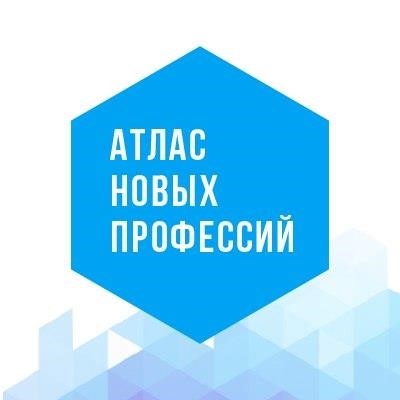 2. Инициатива «Навыки будущего»Инициатива «Навыки будущего» направлена на модернизацию системы общего и дополнительного образования России и реализацию проектов повнедрению современных моделей, программ, технологий и инноваций, ориентированных на развитие компетенций и навыков XXI векаповышению эффективности дополнительного образованияразвитию неформального образованияНеобходимость изменений продиктована вызовами инновационной экономики и усилением глобального научно-технического развития. В рамках инициативы решается задача воспитания лидеров будущего, подготовка которых начинается с формирования навыков XXI, таких как технологические компетенции, умение работать в команде, эффективная коммуникация. Для этого используются новые формы образования, учитывающие мотивацию детей и подростков к обучению, деловой и социальной активности. 3.Инициатива  «Развитие волонтерства (добровольчества) в регионах».В декабре 2016 года на заседании наблюдательного совета Агентства стратегических инициатив одобрена стратегическая инициатива «Развитие волонтерства (добровольчества) в регионах».4. Лучшие практики к стандарту поддержки добровольчества (волонтерства) в регионахВо исполнение поручения Президента Российской Федерации разработать план мероприятий по развитию волонтерского движения, включающий мероприятия по разработке стандартов взаимодействия волонтеров с органами государственной власти Российской Федерации и организациями (п. 7 от 5 декабря 2016 г. № Пр-2346), на площадке Автономной некоммерческой организации «Агентство стратегических инициатив по продвижению новых проектов» (далее – Агентство) на основе лучших практик государственной поддержки добровольчества в России и за рубежом разработан Стандарт поддержки добровольчества (волонтерства) в регионах. К разработке Стандарта были привлечены члены рабочей группы Агентства по реализации стратегической инициативы «Развитие волонтерства (добровольчества) в регионах», а также более 100 региональных экспертов и практиков управления добровольческой деятельностью из всех федеральных округов Российской Федерации. 5. Инициативы «Новое качество жизни лиц с ограниченными возможностями здоровья» В мае 2015 года на заседании наблюдательного совета АСИ была одобрена стратегическая инициатива «Новое качество жизни лиц с ограниченными возможностями здоровья», а также дано поручение правительству РФ с участием АСИ обеспечить на условиях ГЧП запуск пилотных проектов по организации современного производства технических средств реабилитации. Формирование современной системы социализации инвалидов за счет обеспечения 100% доступа к высокотехнологичным и качественным ТСР. 